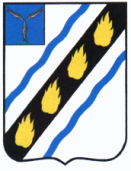 АДМИНИСТРАЦИЯСОВЕТСКОГО МУНИЦИПАЛЬНОГО РАЙОНАСАРАТОВСКОЙ ОБЛАСТИПОСТАНОВЛЕНИЕот  09.01.2018  №  10р.п. СтепноеОб утверждении Порядка обращения гражданина, замещавшего должность муниципальной службы, с целью получения согласия комиссии по соблюдению требований к служебному поведению муниципальных служащих и урегулированию конфликта интересов на замещение на условиях трудового договора должности в организации либо выполнение в данной организации работ (оказание данной организации услуг) на условиях гражданско-правового договора в течение месяца стоимостью более ста тысяч рублей, если отдельные функции муниципального (административного) управления данными организациями входили в его должностные (служебные) обязанности  В соответствии со статьей 12 Федерального закона от 25.12.2008 № 273-ФЗ «О противодействии коррупции», статьей 14 Федерального закона от 02.03.2007 № 25-ФЗ «О муниципальной службе в Российской Федерации» и руководствуясь Уставом  Советского  муниципального  района,  администрация  Советского  муниципального  района  ПОСТАНОВЛЯЕТ:1. Утвердить Порядок обращения гражданина, замещавшего должность муниципальной службы, с целью получения согласия комиссии по соблюдению требований к служебному поведению муниципальных служащих и урегулированию конфликта интересов на замещение на условиях трудового договора должности в организации либо выполнение в данной организации работ (оказание данной организации услуг) на условиях гражданско-правового договора в течение месяца стоимостью более ста тысяч рублей, если отдельные функции муниципального (административного) управления данными организациями входили в его должностные (служебные) обязанности, согласно приложению.2. Признать утратившим силу постановление администрации Советского муниципального района от 18.05.2012 № 399 «Об утверждении Порядка уведомления гражданином, замещавшим должность муниципальной службы, комиссии по соблюдению требований к служебному поведению муниципальных служащих и урегулированию конфликта интересов, если в течение двух лет со дня увольнения с муниципальной службы гражданин замещает на условиях трудового договора должности в организации и (или) выполняет в данной организации работы (оказывает данной организации услуги) в течение месяца стоимостью более ста тысяч рублей на условиях гражданско-правового договора, если отдельные функции муниципального (административного) управления данной организацией входили в его должностные (служебные) обязанности.3. Настоящее  постановление  вступает  в  силу со дня  его  официального  опубликования  в  установленном законом  порядке.Глава Советскогомуниципального  района                                                                   С.В. ПименовКузнецова И.Н. 5-00-42Приложениек постановлению администрации Советского муниципального районаот _________________ № _______Порядок обращения гражданина, замещавшего должность муниципальной службы, с целью получения согласия комиссии по соблюдению требований к служебному поведению муниципальных служащих и урегулированию конфликта интересов на замещение на условиях трудового договора должности в организации либо выполнение в данной организации работ (оказание данной организации услуг) на условиях гражданско-правового договора в течение месяца стоимостью более ста тысяч рублей, если отдельные функции муниципального (административного) управления данными организациями входили в его должностные (служебные) обязанности1. Гражданин, замещавший должность муниципальной службы, включенную  в перечень должностей муниципальной службы, утвержденный постановлением администрации Советского муниципального района от 10.05.2012 № 361 (далее - гражданин), в течение двух лет после увольнения с муниципальной службы имеет право замещать должности в организациях, если отдельные функции муниципального (административного) управления данными организациями входили в должностные (служебные) обязанности муниципального служащего, только с согласия комиссии по соблюдению  требований к служебному поведению муниципальных служащих  администрации Советского муниципального района и ее органов и урегулированию конфликта  интересов (далее - комиссия), которая формируется в порядке, установленном положением о комиссии.2. Гражданин обязан письменно обратиться в комиссию до заключения трудового договора или гражданско-правового договора. Обращение может быть подано муниципальным служащим, планирующим свое увольнение с муниципальной службы3. Обращение подается в отдел делопроизводства, организационной и  контрольно-кадровой  работы  администрации  муниципального района. В обращении указываются: фамилия, имя, отчество гражданина, дата его рождения, адрес места жительства, замещаемые должности в течение последних двух лет до дня увольнения с муниципальной службы, наименование, местонахождение коммерческой или некоммерческой организации, характер ее деятельности, должностные (служебные) обязанности, исполняемые гражданином во время замещения им должности муниципальной службы, функции по муниципальному (административному) управлению в отношении коммерческой или некоммерческой организации, вид договора (трудовой или гражданско-правовой), предполагаемый срок его действия, сумма оплаты за выполнение (оказание) по договору работ (услуг). 4. Комиссия рассматривает письменное обращение гражданина в порядке и сроки, установленные положением о комиссии. 5. По итогам рассмотрения обращения, Комиссия выносит одно из следующих решений:а) дать гражданину согласие на замещение на условиях трудового договора должности в организации либо на выполнение в данной организации работ (оказание данной организации услуг) на условиях гражданско-правового договора в течение месяца стоимостью более ста тысяч рублей, если отдельные функции по муниципальному (административному) управлению этой организацией входили в его должностные (служебные) обязанности;б) отказать гражданину в замещении должности на условиях трудового договора в организации либо в выполнении в данной организации работ (оказании данной организации услуг) на условиях гражданско-правового договора в течение месяца стоимостью более ста тысяч рублей, если отдельные функции по муниципальному (административному) управлению этой организацией входили в его должностные (служебные) обязанности, и мотивировать свой отказ.6. Решение комиссии оформляется протоколом, который подписывают члены комиссии, принимавшие участие в ее заседании. Решение, принятое комиссией, носит обязательный характер.7. Копия протокола или выписка из него приобщается к личному делу гражданина, в отношении которого рассмотрен вопрос о соблюдении требований к служебному поведению и (или) требований об урегулировании конфликта интересов.8. Выписка из решения комиссии, заверенная подписью секретаря комиссии и печатью администрации муниципального района, вручается гражданину, в отношении которого рассматривался вопрос, под роспись или направляется заказным письмом с уведомлением по указанному им в обращении адресу не позднее одного рабочего дня, следующего за днем проведения соответствующего заседания комиссии.9. Гражданин при согласии комиссии на замещение на условиях трудового договора должности в организации либо на выполнение в данной организации работ (оказание данной организации услуг) на условиях гражданско-правового договора в течение месяца стоимостью более ста тысяч рублей, если отдельные функции по муниципальному (административному) управлению этой организацией входили в его должностные (служебные) обязанности, обязан при заключении трудового договора и (или) гражданско-правового договора сообщить работодателю сведения о последнем месте службы.Верно:Руководитель аппарата                                                                       О.Л. Дябина